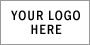 Scope Statement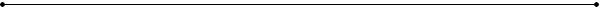 Project Name:	Department:	Project Manager:	Date:	Prepared ByProject Closure Report Version ControlProject JustificationProject ProductProject DeliverablesProject ObjectiveAssumptions/LimitationsDocument Owner(s)Project/Organization RoleVersionDateAuthorChange DescriptionCreated document.Overall Project Priority:High    Medium     Low	Comments:	Approved By: 	_____________________________	Project Manager :	_____________________________	Date: ____/____/______